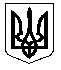 Конотопська міська радаВІДДІЛ ОСВІТИНАКАЗ  06.12.2018                                      м. Конотоп                                        № 697-од                                      Відповідно до Положення про Міжнародний мовно-літературний конкурс учнівської та студентської молоді імені Тараса Шевченка, затвердженого постановою  Кабінету Міністрів України від 1 червня  2011 року  № 571, на виконання листа Міністерства освіти і науки України від 03.10.2018 № 1/9-593 «Про проведення IX Міжнародного мовно-літературного конкурсу учнівської та студентської молоді імені Тараса Шевченка», наказів Департаменту освіти і науки Сумської обласної державної адміністрації від 08.10.2018 року № 619-од та від 03.12.2018 № 771-од «Про проведення ІІІ етапу IX Міжнародного мовно-літературного конкурсу учнівської та студентської молоді імені Тараса Шевченка серед учнів закладів загальної середньої освіти у 2018-2019  навчальному році, листа Сумського ОІППО від 04.12.2018 № 978 «Про особливості проведення ІІІ етапу конкурсів імені Тараса Шевченка та імені Петра Яцика»,  з метою піднесення престижу української мови та літератури у молодого покоління, заохочення учнів до вивчення рідної мови, сприяння вихованню почуття гордості за свій народ, любові до рідного краю, вшанування поета світового рівня Т.Г.Шевченка         НАКАЗУЮ:1. Провести   заочно  ІІІ етап  ІХ Міжнародного  мовно-літературного конкурсу учнівської та студентської молоді імені Тараса Шевченка серед учнів загальноосвітніх навчальних закладів 8 грудня 2018 року о 9.00 на базі Конотопської  гімназії.2. Завідувачу Конотопського міського методичного кабінету Зеленській Л.М.:   2.1. Організувати роботу організаційного комітету з метою якісного проведення Конкурсу та забезпечення дотримання секретності інформації.2.2. Надіслати звіти про проведення ІІІ етапу та роботи учнів до 11 грудня 2018 року до Сумського обласного інституту післядипломної педагогічної освіти.3. Контроль за виконанням цього наказу залишаю за собою.Начальник відділу освіти						О.БЕСПАЛАЛюдмила Зеленська2-40-81Про проведення   ІІІ етапу                IX Міжнародного мовно-літературного конкурсу учнів-ської та студентської молоді імені Тараса Шевченка серед учнів закладів загальної серед-ньої освіти у 2018-2019  навчаль-ному році